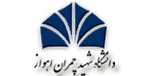 به نام خدافرم تعهد همكاري تمام وقت – پژوهشگر پسا دكترياينجانب ................................... فرزند........................................  به شماره شناسنامه ...................................  صادره از ........................................ ساكن ............................................................................ تلفن .............................................................  پژوهشگر پسا دكتري دانشكده/ مركز تحقيقاتي........................................................ بدينوسيله متعهد و ملزم مي شوم كه در طي دوره پسا دكتري به صورت تمام وقت(حداقل 40 ساعت كاري در هفته) با دانشگاه همكاري نموده و در هيچ سازماني اعم از دولتي يا خصوصي شاغل نباشم.در صورتيكه خلاف آن ثابت شود، دانشگاه مجاز مي باشد علاوه بر استرداد كليه هزينه هاي مصرفي و خسارات وارده به دانشگاه اعم از هزينه هايي كه بابت حقوق و مزايا و يا هزينه هايي كه به صورت غير مستقيم در رابطه با دوره صرف شده است، طبق مقررات موجود اقدام نمايد.                                                                         نام و نام خانوادگي:                                                                                 تاريخ :                                                                           امضاء: 